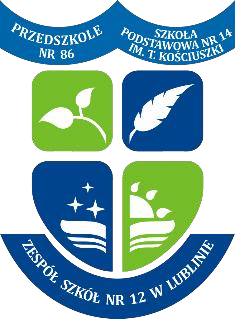  ZAJĘCIA DODATKOWE DLA UCZNIÓW KLAS IV – VIII ROKU SZKOLNYM 2021/2022L.p.Nazwa zajęćDzień tygodniaSalaGodzinaProwadzący1.Chór środa119/16017.00-17.45Katarzyna Wiśniewska1.Chór czwartek119/16016.10-16.55Katarzyna Wiśniewska2.Zajęcia pozalekcyjne (informatyczne)Vbśroda10512.05-12.50Jacek KasperskiVdpiątek12813.10-13.55Jacek KasperskiVeczwartek10512.05-12.50Jacek KasperskiVfczwartek12915.20-16.05Roman Denisiuk3.Zajęcia pozalekcyjne (koło matematyczne)Vapiątek10512.05-12.50Ewa TomaszewskaVc środa  10513.00-13.45Bartosz KrakowiakVIaponiedziałek15912.05-12.50Ewelina DykVIbponiedziałek15910.10-10.55Ewelina DykVIcczwartek15716.10-16.55Ewelina DykVIIaczwartek10215.20-16.05Ewelina DykVIIcwtorek11016.10-16.55Ewelina DykVIIgczwartek12614.15-15.00Ewelina DykVIIIaczwartek10513.10-13.55Katarzyna SzafranekVIIIbpiątek10510.10-10.55Katarzyna SzafranekVIIIcwtorek10615.20-16.05Katarzyna SzafranekVIIIgśroda15910.10-10.55Ewelina Dyk4.Koło polonistyczneVIIdczwartek15913.10- 13.55Renata NowaczekVIIId piątek12914.15-15.00Małgorzata WitkowskaVIIIfponiedziałek15110.10- 10.55Anna Zielińska5.Koło biologiczneVIIbwtorek10515.20-16.05Małgorzata OstaszewiczVIIfczwartek10511.00-11.45Monika Domańska6.Koło języka angielskiegoVIIeponiedziałek10614.15-15.00Wioletta MadejVIIIewtorek10415.20-16.05Justyna Marczewska7. Piłka nożna klasy IV-VIIIśrodaSala gim.2616.30-18.45Bartek Wiśniewski8.Piłka koszykowa  klasy VI-VIIIczwartekSala gim. 2615.00-16.30Bartek Wiśniewski9.Piłka siatkowa klasy VI-VIIIśrodaSala gim. 2615.00-16.30Agnieszka Karpińska10.Piłka nożna klasy IV-VponiedziałekSala gim. 2615.00- 16.30Agnieszka Karpińska11.Tenis stołowyśroda, czwartek, piątektrybuny11.00-11.45Patryk Kargul12Piłka koszykowa klasy profilowane IIIponiedziałekSala gim. 267.40-9.10Dorota Górasobotasala 2610.30-12.00Dorota Góra13Piłka koszykowa klasy profilowane IVwtoreksala gim. 267.40-9.10Dorota GóraKonrad Radeckiśrodasala gim 267.40-9.10Dorota GóraKonrad Radeckisobotasala gim 269.00-10.30Dorota GóraKonrad RadeckiPiłka koszykowa klasy profilowane Vponiedziałeksala gim.2615.00-16.30Dorota GóraKonrad Radeckiczwarteksal gim 267.40-9.10Dorota Góra Konrad Radeckisobotasala gim 269.00-10.30Dorota GóraKonrad RadeckiPiłka koszykowa klasy profilowane VI-VIIIczwarteksala gim. 2615.00-16.30Konrad Radecki